Could you be our parent governor AT ROCKWOOD ACADEMY?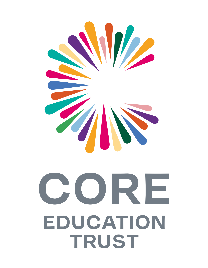 About CORE Education Trust: CORE Education Trust is a multi-academy trust (MAT) which runs four schools in Birmingham. We believe in the power of education to inspire, to enable, and to enrich every life. Our cornerstone values drive every aspect of our commitment to the staff, students, and families we serve.Collaboration - We join in and contribute. We are outward-facing and open to new possibilities.Opportunity - We combine imagination with daring. We seek out experiences beyond the ordinary.Respect - We cherish the richness of difference. We take time to understand each other.Excellence - We nurture each other and invest in ourselves. We’re proud of our achievements, yet always aiming higherThe role of the Local Governing Body (LGB): Each CORE school has a local governing body (LGB) which consists of trust appointed governors, parent governors and staff governors. All governors are volunteers and governors work collectively to support the school to ensure that the children and young people are able to achieve to the best of their ability. The LGB does not get involved in the day-to-day operation of the school.The role of a parent governor: As a parent governor you will be expected to attend all LGB meetings. Meetings are usually held once every half term (maximum of 6 times a year) and take place at school usually between 6 and 8pm. Meetings will not last more than 2 hours. In addition, there will be opportunities for you to undertake governor training, and there is an expectation that you will be able to support the school through focused governor visits to the school approximately 2-3 times a year. As a parent governor, you are not representing individual parents or their concerns; you are helping to ensure that the school meets the needs of all its pupils and enables all of its pupils to achieve to the best of their ability. What skills do I need? You do not need any specific skills or experience to be a parent governor, but you must have a child attending the school, and be confident in reading the documents that will be sent to you before each meeting. We are particularly keen to hear from parents who have skills, knowledge, or expertise in the following areas: a good local knowledge of the community surrounding the Academy and of the school itself. However, if you have other skills that you think would be valuable to our LGB please do apply. All governors must complete an enhanced DBS (Disclosure and Barring Service) check before being appointed. The benefits of being a parent governor: By volunteering your time, you are making a positive contribution to our school’s success and having an impact on the lives of our pupils, teachers, and the local community. Your role as a parent governor can help you to develop transferable skills that are useful in your working life. Through being a governor, you will also have opportunities to raise the school’s profile and celebrate its successes within the local community.How do I apply?Please complete  all sections of the application form and return it either via email to Rockwood Academy or hand in a paper copy to the school reception in a sealed envelope, clearly marked as ‘Parent Governor Application’. All applications must be received by 12.00pm on Tuesday 12th March 2024